Г Л А В А   А Д М И Н И С Т Р А Ц И ИМ У Н И Ц И П А Л Ь Н О Г О     РА Й О Н А«ЛЕВАШИНСКИЙ РАЙОН» РЕСПУБЛИКИ ДАГЕСТАН                     П  О  С  Т  А  Н  О  В  Л  Е  Н  И  Е  № 35от 2 марта 2023 годас. Леваши«Об утверждении Положения об осуществлении экологического просвещения, организации экологического воспитания и формирования экологической культуры в области обращения с твердыми коммунальными отходами на территории МР «Левашинский район»        В  целях  повышения уровня экологического образования населения, воспитания подрастающего поколения, улучшения состояния окружающей среды, в  соответствии с Федеральным  законом от 10.01.2002г. №7-ФЗ «Об  охране  окружающей  среды», Федеральным законом от 24.06.1998г. № 89-ФЗ
 «Об отходах производства и потребления»,  руководствуясь  Федеральным законом от  06.10.2003г. №131-ФЗ «Об общих принципах организации местного самоуправления в Российской Федерации», Законом  Республики Дагестан                         от 8.12.2015г. №117 «О  закреплении  за сельскими поселениями Республики  Дагестан  отдельных  вопросов местного значения», Уставом МР «Левашинский район»,       п о с т а н о в л я ю:1. Утвердить Положение об осуществлении экологического просвещения, организации экологического воспитания и формирования экологической культуры в области обращения с твердыми коммунальными отходами на территории МР «Левашинский район», согласно Приложению № 1.2. Утвердить План мероприятий по экологическому просвещению населения и формированию экологической культуры в области обращения с твердыми коммунальными отходами на территории МР «Левашинский район»  на 2023-2024г.г.,  согласно  Приложению № 2.3. Контроль за исполнением настоящего  постановления  возложить на заместителя главы Администрации района Магомедова И.У.	Настоящее  постановление  вступает  в  силу  с  момента  обнародования,             путем  размещения  на  официальном  сайте  МР «Левашинский район»  в  информационно-телекоммуникационной  сети «Интернет».  Глава Администрации муниципального района                                                    Халалмагомедов М.А.Приложение № 1к постановлению главы АдминистрацииМР «Левашинский район»от 2 марта 2023г. №35ПОЛОЖЕНИЕоб осуществлении экологического просвещения, а также организации экологического воспитания и формирования экологической культуры в области обращения с твердыми коммунальными отходами  на территории  МР «Левашинский район»1. Общие положения1.1. Настоящее Положение разработано в соответствии с Федеральным  законом от 10.01.2002 № 7-ФЗ «Об  охране  окружающей  среды», Федеральным законом от 24.06.1998 № 89-ФЗ
 "Об отходах производства и потребления",    Федеральным законом от  06.10.2003 № 131-ФЗ «Об общих принципах организации местного самоуправления в Российской Федерации», Законом  Республики Дагестан от 8.12.2015 №117«О закреплении за сельскими  поселениями  Республики Дагестан  отдельных  вопросов  местного  значения», Уставом МР «Левашинский район» и определяет правовые и организационные основы осуществления мероприятий, направленных на реализацию вопросов местного значения — участие в организации деятельности по сбору (в том числе раздельному сбору) и транспортированию твердых коммунальных отходов, в  сфере организации    экологического  воспитания и формирования экологической культуры среди  населения муниципального района Левашинский район  (далее – муниципальное образование).1.2. Понятия и термины в настоящем Положении применяются в значениях, предусмотренных действующим законодательством.1.3. Осуществление вопроса местного значения находится в ведении администрации муниципального района Левашинский район  (далее – Администрация).2.Цели и задачи  2.1.  Основными целями реализации вопросов местного значения на территории муниципального района являются:- формирование экологической культуры;- воспитание бережного отношения к природе, рационального использования природных ресурсов.2.2. Для достижения указанных в п. 2.1. настоящего Положения  целей необходимо решение следующих задач:- распространение экологических знаний, информации об использовании природных ресурсов, экологической безопасности,- распространение информации о состоянии окружающей среды, направленной на привлечение внимания к проблемам в области охраны окружающей среды, рационального природопользования, экологической безопасности,-  формирование интереса к участию в решении указанных проблем3.Организация работы по решению вопросов местного значения на территории муниципального района3.1. Администрация осуществляет решение затрагиваемых вопросов  по осуществлению экологического просвещения, а также организации экологического воспитания и формирования экологической культуры в области обращения с твердыми коммунальными отходами в муниципальном районе  посредством:—  формирования и реализации мероприятий Плана;— распространения информации о состоянии окружающей среды, экологических проблемах и путях их решения;— распространения экологических знаний библиотеками, учреждениями образования  и культуры;— распространения и пропаганды экологических знаний, информации (включая социальную рекламу) о состоянии окружающей среды, природных ресурсов и экологической безопасности через средства массовой информации,  в информационно – телекоммуникационной  сети «Интернет»  на  сайте  муниципального  района;—   эколого-просветительская деятельность организаций различных форм собственности (общественный мониторинг состояния окружающей среды, общественный экологический контроль, экологические акции, конкурсы, фестивали, выставки и т.д.);—  участие в проведении региональных  научно-практических конференций, лекториев, семинаров и форумов по проблемам экологии, охраны окружающей среды, рационального природопользования, экологической безопасности, экологического образования и просвещения;— подборка и разработка  памяток, листовок,  информационных  листов  по экологии для населения;— взаимодействия с органами государственной власти Левашинского   района  и Республики Дагестан,   правоохранительными и иными организациями;— организации информационного сопровождения своей деятельности на сайте муниципального образования в информационно-телекоммуникационной сети  «Интернет» путем  информации  о мерах, направленных на осуществление экологического просвещения, благоустройство  территории.Данный перечень мероприятий не является исчерпывающим;3.2. Администрация осуществляет иную не противоречащую действующему законодательству деятельность, направленную на осуществление экологического просвещения, а также организацию экологического воспитания и формирования экологической культуры в области обращения с твердыми коммунальными отходами в муниципальном районе.3.3. Организация и проведение мероприятий может осуществляться как силами Администрации, так  и  привлечением населения, местных и сторонних организаций, на основании заключенных безвозмездных  соглашений, муниципальных контрактов, гражданско-правовых договоров.Приложение № 2к постановлению главы АдминистрацииМР «Левашинский район»от 2 марта 2023г. №35ПЛАНмероприятий по экологическому просвещению  населения и формированию экологической культуры в области обращения с твердыми коммунальными отходами и  благоустройства поселения на территории  МР « Левашинского район»  на 2023-2024г.г.№ п/пНаименование мероприятийСроки проведенияОтветственные  исполнителиЦели мероприятия1. Информационная работа1. Информационная работа1. Информационная работа1. Информационная работа1. Информационная работа1.1.Информирование населения о реализации новой системы обращения с твердыми коммунальными отходами (ТКО) на территории МР «Левашинский район» 1 квартал 2023АдминистрацияИнформирование населения 1.2.Информирование населения об организациях, осуществляющих деятельность по обращению с ТКОежегоднопостоянноАдминистрация, региональный  операторИнформирование населения 1.3.Проведение информационной работы с населением и организациями (независимо от их организационно - правовых форм) по заключению договоров с региональным оператором по обращению с ТКОежегоднопостоянноАдминистрация, региональный  операторИнформирование населения, охват всего  населения  в сфере  обращения  с  отходами контейнерным  способом на договорной  основе 1.4.Проведение информационно-разъяснительной работы среди населения по вопросам проведения благоустройства, озеленения, соблюдения Правил благоустройства, об административной ответственности по захламлению территорий, о мерах противопожарной безопасности в пожароопасный  период, о правилах обращения  с отходами  разной  категорииежегодновесна - осеньАдминистрацияИнформирование населения о правилах обращения с отходами (мусором),  не допущения  сухостоя, в целях предотвращения вредного воздействия ТКО на окружающую среду  и сохранность  имущественных  и природных  ресурсов1.5.Организация работы по освещению на официальном сайте Администрации информации мероприятий, способствующих экологическому воспитанию населения в обращении с ТКО и благоустройству  территории  поселениярегулярноАдминистрацияИнформирование населения  в целях  повышения  экологической  культуры граждан1.6.Информирование населения о принятых и разрабатываемых нормативных правовых актах в области Благоустройства, охраны окружающей среды и экологической безопасности регулярноАдминистрацияИнформирование населения  в целях  повышения  экологической  и правовой культуры граждан2. Мероприятия,направленные на повышение экологического воспитания и формирования экологической культуры населения в сфере обращения с ТКО  и благоустройства  территории поселения2. Мероприятия,направленные на повышение экологического воспитания и формирования экологической культуры населения в сфере обращения с ТКО  и благоустройства  территории поселения2. Мероприятия,направленные на повышение экологического воспитания и формирования экологической культуры населения в сфере обращения с ТКО  и благоустройства  территории поселения2. Мероприятия,направленные на повышение экологического воспитания и формирования экологической культуры населения в сфере обращения с ТКО  и благоустройства  территории поселения2. Мероприятия,направленные на повышение экологического воспитания и формирования экологической культуры населения в сфере обращения с ТКО  и благоустройства  территории поселения2.1.Проведение сходов, собраний граждан по вопросам соблюдения Правил благоустройства, обеспечение чистоты и порядка на территории поселения, соблюдения мер пожарной безопасности  в пожароопасный  периодежегодно  согласно  утвержденногографикаАдминистрацияИнформирование населения о правилах обращения с отходамив  целях предотвращения вредного воздействия ТКО на окружающую среду2.2.Разработка, подборка, изготовление и распространение  среди  населения,  организаций и учреждений, в  местах  массового  посещения  людей просвещенческих материалов (брошюр, листовок, плакатов, видеофильмов, презентаций и др.) на экологическую тематику.ежегоднопостоянноАдминистрацияИнформирование населения  в целях  повышений  экологической  культуры граждан2.3.Проведение акций, конкурсов рисунков, викторин, классных часов и мероприятий экологической направленности среди учащихся и воспитанников  учреждений  образования и  учреждений  культурыежегоднов  течении года согласно планов  работыАдминистрация, руководители  учреждений  образования  и культуры, библиотекиИнформирование  в целях  повышений  экологической  культуры подрастающего  поколения2.4Оформление  (актуализация) информационных стендов  экологической  направленности  во всех организациях, учреждениях  культуры  и  образованияежегоднов  течении годаАдминистрация, руководители  учреждений  образования  и культуры, заведующие  библиотекИнформирование населения  в целях  повышений  экологической  культуры граждан2.5Уборка  от  сухостоя, валежника, мусора  прилегающих территорийпо сбору твердых бытовых отходов (ТКО) на прилегающей территории предприятий, учреждений, домовладений граждан, в местах массового отдыха, на детских  и спортивных  площадках  ежегодно,май- июнь, сентябрь-октябрьВсе организации и учреждения независимо от форм собственности, жителиБлагоустройство населенных пунктов, очистка от мусора, улучшение санитарной обстановки 2.6Проведение экологического субботника «Зеленая весна», оформление клумб, разбивка цветников, посадка, обрезка и побелка деревьев и кустарников.ежегодномай-июньВсе организации и учреждения независимо от форм собственности, жителиБлагоустройство населенных пунктов2.7Проведение массовых
 экологических субботников  на  водных  объектах поселения ежегодномай- июнь, сентябрь-октябрьВсе организации и учреждения независимо от форм собственности, жителиОчистка от мусора, улучшение санитарной обстановки, благоустройство водных  объектов2.8Проведение рейдов  по выявлению несанкционированных свалок  на территории поселения,  принятие  мер  административного  воздействии  к нарушителям  и мероприятий  по  их  ликвидацииежегоднов  течении  всего годаАдминистрация, физ. и юр. лица виновные в навалах мусораУлучшение экологической обстановки2.9.Составление  административных протоколов о  нарушении Правил  Благоустройстваежегоднов  течении всего  годаАдминистрацияУлучшение экологической обстановки2.10Благоустройство мемориалов, памятников  ВОВ и территории вокруг них ежегодно апрель-майАдминистрация,  учреждения культуры  и образованияПовышение патриотизма среди школьников,  воспитанников и  населения2.11Участие в смотре-конкурсе на лучшее содержание и благоустройство территорий домовладений  сельских поселений.ежегодномай-июньАдминистрация,руководители СДК,  старосты н.п.Благоустройство населенных пунктов, повышение  экологической  культуры граждан, повышение патриотизма и любви  к малой  родине среди населения2.12Централизованный сбор ртутьсодержащих отходовежегодно в  соответствии  с графикомАдминистрацияБлагоустройство населенных пунктов, очистка от мусора, улучшение санитарной обстановки3. Проведение традиционных всероссийских мероприятий природоохранной направленности3. Проведение традиционных всероссийских мероприятий природоохранной направленности3. Проведение традиционных всероссийских мероприятий природоохранной направленности3. Проведение традиционных всероссийских мероприятий природоохранной направленности3. Проведение традиционных всероссийских мероприятий природоохранной направленности3.1.Участие во Всероссийском субботнике «Зеленая Россия»ежегодноиюль-сентябрьАдминистрация, организации и учреждения всех форм собственности,  жителиУлучшение экологической обстановки3.2.Участие во всероссийской эколого-культурной акции «Покормите птиц зимой»ежегодноноябрь- апрельАдминистрация, руководителиучреждений образования  и культуры, жителиУлучшение экологической обстановки3.3.Участие в акции «Собери макулатуру - сохрани дерево»ежегоднов  течении годаАдминистрация, руководителиучреждений образования  Улучшение экологической обстановки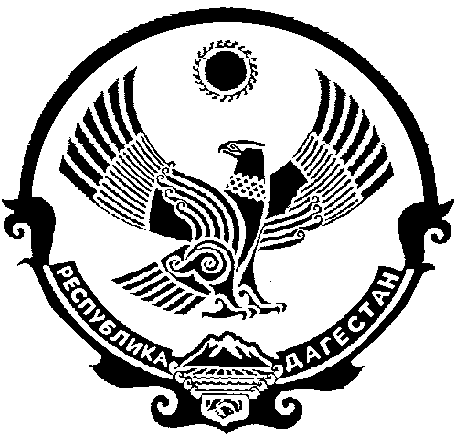 